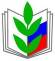               ПРОФСОЮЗ РАБОТНИКОВ НАРОДНОГО ОБРАЗОВАНИЯ                            И НАУКИ РОССИЙСКОЙ ФЕДЕРАЦИИ               (ОБЩЕРОССИЙСКИЙ ПРОФСОЮЗ ОБРАЗОВАНИЯ) Артемовская городская организация Профсоюза работников народного                        образования и науки Российской Федерацииг. Артемовский                                                                                     09.04.2021/97Руководителям МОУ,председателям  ППО О проведении Всемирного дня охраны трудаПо инициативе Международной организация труда 28 апреля во всех странах в целях содействия предотвращению несчастных случаев и заболеваний на рабочих местах проводится Всемирный день охраны труда.Проведение Дня охраны труда является одним из элементов системы управления охраной труда в организации.В целях пропаганды вопросов охраны труда, выявления и распространения передового опыта работы в области охраны труда, снижения производственного травматизма и профессиональной заболеваемости, разработки мероприятий, обеспечивающих сохранение жизни и здоровья работников и обучающихся в ходе образовательного процесса, Свердловская областная организация Профсоюза рекомендует провести мероприятия, посвященные Всемирному дню охраны труда.В связи с этим Президиум Артемовской городской организации Профсоюза работников народного образования и науки Российской Федерации от 02.04.2021 № 5 ПОСТАНОВЛЯЕТ:1. Провести в период 12 апреля - 11 мая 2021 года мероприятия Всемирного дня охраны труда и здоровья «Безопасный труд – право каждого человека».       2. Председателям первичных профсоюзных организаций:       2.1. Провести 28 апреля 2021 года День охраны труда.       2.2. В период 12 апреля - 11 мая 2021 года провести Дни, Декады, Месячники, посвященные Всемирному дню охраны труда в соответствии с методическими рекомендациями.2.3. Организовать подведение итогов и награждение участников конкурсов, посвященных Всемирному дню охраны труда, уполномоченных по охране труда, проводящих активную работу по защите прав членов профсоюза на охрану труда.2.4.. Отчет об итогах проведения мероприятий, посвященных Всемирному дню охраны труда, направить в Артемовскую городскую организацию Профсоюза до 11 мая 2021 года по форме:Рекомендации по проведению в профсоюзных организациях Месячника, посвященного Всемирному Дню охраны трудаМероприятия для включения в план Месячника1. В образовательной организации план мероприятий Месячника по охране труда составляется Совместной комиссией по охране труда, возглавляемой руководителем организации или лицом, назначенным им.2. В план проведения Месячника охраны труда рекомендуется включать мероприятия из числа следующих:       -  конкурсы среди работников на лучшее рабочее место, знание правил и инструкций по охране труда; производственных и технологических инструкций, оказание первой помощи, плакатов по ОТ «Сегодня День охраны труда», творческих выставок, брейн-рингов.-  заседания комиссии по охране труда;-  профилактические беседы с работниками по вопросам электро- и пожаробезопасности, оказания первой помощи пострадавшим на производстве;-  анкетирование среди работников по вопросам охраны труда;-  инструктажи по охране труда, занятия с работниками по основам организации и ведения мероприятий охраны труда;-  лекции, семинары, тренинги, консультации специалистов, различные мероприятия по культуре производства;- тематическое оформление стенда/ уголка по охране труда;- обследование состояния условий и охраны труда в подразделениях организации;- награждение лучших работников, принявших активное участие в улучшении состояния охраны труда на рабочем месте, лучших членов совместной комиссии по охране труда, уполномоченного по охране труда;- собрания в трудовых коллективах, на которых рассматриваются вопросы о состоянии условий и охраны труда, выполнении разделов коллективного договора, соблюдении работниками требований законов и нормативных правовых актов по охране труда;- пересмотр инструкций по охране труда;        - круглый стол «Профсоюз – социальный партнер в улучшении условий труда       - конкурс на лучшее эссе, очерк или рассказ на темы: «Как может Профсоюз оказать влияние на улучшение условий труда», «А как у вас с охраной труда?», «Ваш профсоюзный уполномоченный», «Как можно улучшить условия труда на своем рабочем месте» и т.п.;       - утверждение Положения о проведении ежемесячного Дня охраны труда, в соответствии с которым вводится переходящий кубок за вклад в безопасный труд;       - разбор обстоятельств и причин несчастных случаев на производстве и профессиональных заболеваний;- другие мероприятия, посвященные Всемирному Дню охраны труда.Председатель                                                                            Н.А. ТимофееваНаименование ППОНаименование мероприятийДата проведенияКоличество участниковХодатайство о награждении благодарностью или грамотой Артемовской городской организации Профсоюза (ФИО)